國立高雄師範大學師資培育與就業輔導處教學基本能力檢定106學年度第1學期板書檢定流程表活動日期：106年11月29日（星期三）12：15~13：30考試地點：寰宇大樓1樓106教室活動內容：	燕巢場上台順序檢定說明：各組檢定為7~10同時進行，一組檢定時間為十分鐘。抽籤後請將籤帶上台，依據籤的內容書寫，需寫詩詞的內容及標點符號，並在詩詞左下方寫上姓名、編號。參考範例：注意事項：請參加學生務必於選定場次報到時間至寰宇大樓1樓106教室，準時報到，逾時視同放棄檢定資格。除排定上台板書時間外，應全程參與該場次評審講評及教學，並保持肅靜，不影響他人。請參加學生依師培處唱名上前進行板書。請以正楷體書寫，內容以國字，由上而下，由右至左直立書寫，並請於黑板左下方註明編號及姓名，範例如下：參加學生每位書寫10分鐘，站上臺即開始計時，9分鐘響第一聲鈴，10分鐘連續響鈴即應停止書寫。90分(含)以上為優等，80分(含)以上為合格。79分(含)以下者為不合格。燕巢校區：106年11月29日（星期三）燕巢校區：106年11月29日（星期三）燕巢校區：106年11月29日（星期三）時  間課  程備註12：15~12：20報到、開場吳明隆老師12：20~12：30第一組同學上台應試全體人員12：35~12：45第二組同學上台應試全體人員12：50~13：00第三組同學上台應試全體人員13：10~13：30講解板書檢定內容評審：郭威麟校長、吳明隆老師編號姓名系所學號身分別1徐悅容工業科技教育學系410471004師培中心教程生2朱皓祥工教系410371003本校師資培育學系師培生3潘岳廷數學系410531239師培中心教程生4莊嚖嘉生物科技系410534023本校師資培育學系師培生5陳小慈工業設計學系610372005師培中心教程生6薛安霓數學系數學組410331114本校師資培育學系師培生7胥柔安生物科技系410334032本校師資培育學系師培生8胡秀婷數學系410331242師培中心教程生9劉茗鑫工業科技教育學系410471026本校師資培育學系師培生10詹瑋安工教系410471035本校師資培育學系師培生11王聿工教四410371034本校師資培育學系師培生12李柏勳工業科技教育學系410371036本校師資培育學系師培生13黃怡寧數學系410331138本校師資培育學系師培生14黃士瑋工業科技教育學系410371033本校師資培育學系師培生15戰源平數學系410331224師培中心教程生16徐念甄工業科技教育學系410371029本校師資培育學系師培生17李東祐工業科技教育學系410371027本校師資培育學系師培生18李佳純化學系410532030本校師資培育學系師培生19黃怡諠生科系410334016本校卓越師資培育獎學金領取生2021222324252627282930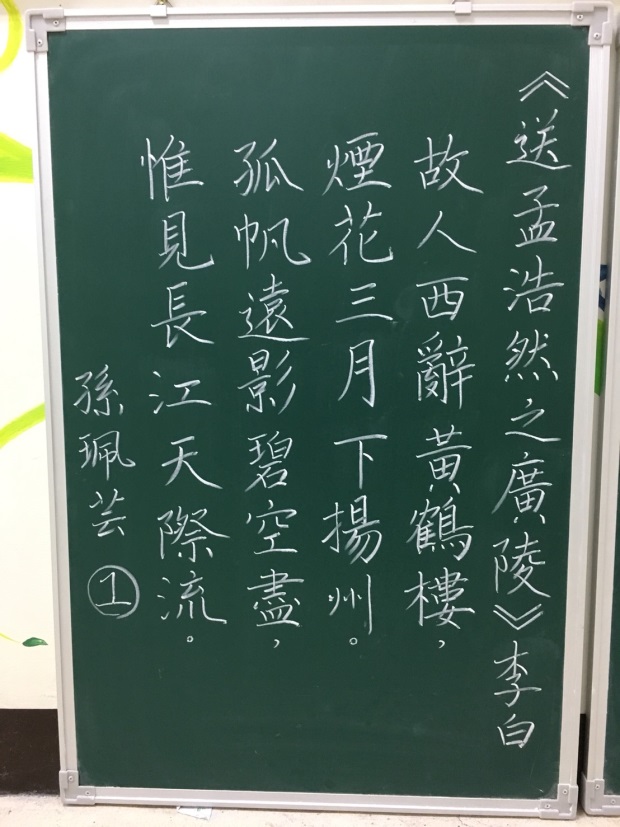 合格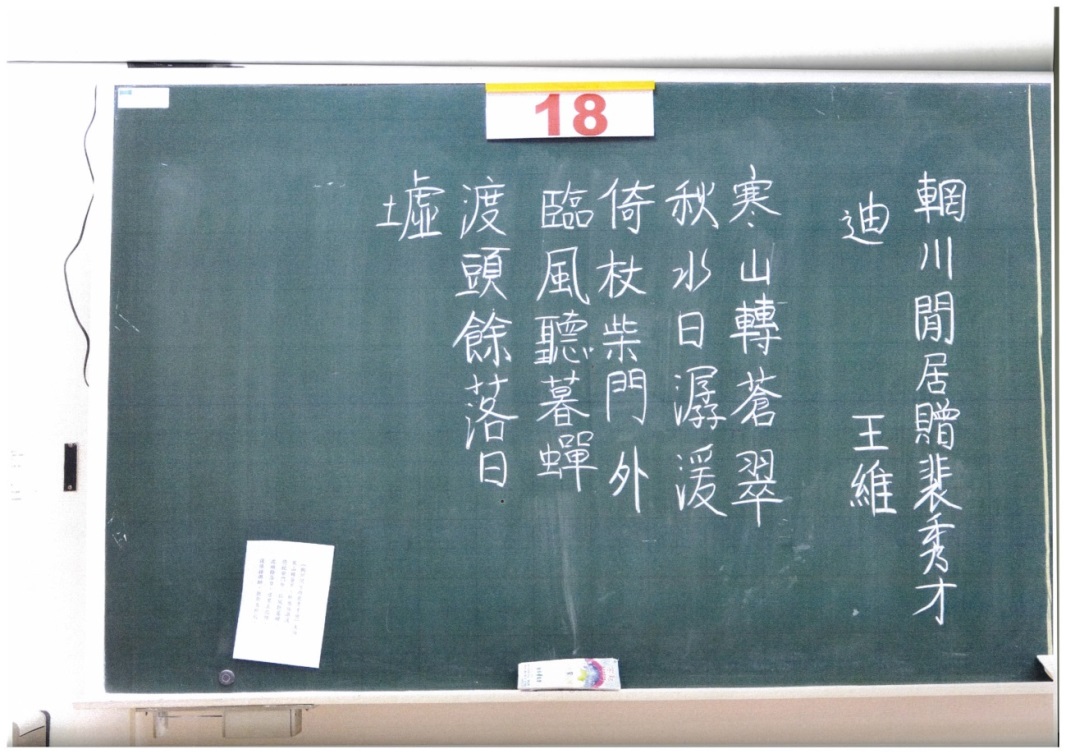 不合格(未完成)